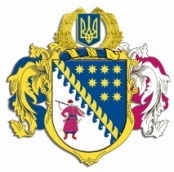 ДНІПРОПЕТРОВСЬКА ОБЛАСНА РАДАVIII СКЛИКАННЯПостійна комісія обласної ради з питань будівництва, транспорту, зв’язку та благоустрою. Дніпро, просп. Олександра Поля, 2, кім. 307ВИСНОВКИ ТА РЕКОМЕНДАЦІЇ  № 1/9(п. 1 порядку денного протоколу № 9 від 18 липня 2023 року)Заслухавши інформацію Лавріненка О.Є. – голови  постійної комісії обласної ради з питань будівництва, транспорту, зв’язку та благоустрою „Про погодження порядку денного”, комісія вирішила:Ураховуючи, що не надійшло зауважень та пропозицій, погодити запропонований порядок денний засідання постійної комісії з питань будівництва, транспорту, зв’язку та благоустрою.Голова постійної комісії                                                   О.Є. ЛАВРІНЕНКО